АДМИНИСТРАЦИЯ ДМИТРИЕВСКОГО СЕЛЬСКОГО ПОСЕЛЕНИЯГАЛИЧСКОГО МУНИЦИПАЛЬНОГО РАЙОНАКОСТРОМСКОЙ ОБЛАСТИП О С Т А Н О В Л Е Н И Еот 10 декабря 2021 года № 61дер. ДмитриевскоеОб утверждении Программы по противодействию незаконного оборота наркотических средств и психотропных веществ в Дмитриевском сельском поселении Галичского муниципального района Костромской области на 2022-2023 годыВ целях реализации Федерального Закона № 3-ФЗ от 08.01.1998 «О наркотических средствах и психотропных веществах», Указа Президента РФ от 23.11.2020 N 733 «Об утверждении Стратегии государственной антинаркотической политики Российской Федерации на период до 2030 года», на основании пункта 4 части 10 статьи 35 Федерального закона от 06.10.2003 № 131-ФЗ «Об организации местного самоуправления в Российской Федерации», администрация Дмитриевского сельского поселения ПОСТАНОВЛЯЕТ:1. Утвердить прилагаемую Программу по противодействию незаконного оборота наркотических средств и психотропных веществ в Дмитриевском сельском поселении Галичского муниципального района Костромской области на 2022-2023 годы.2. Контроль за выполнением настоящего Постановления оставляю за собой.3. Считать утратившим силу постановление администрации Дмитриевского сельского поселения от 16.02.2021 № 13 «Об утверждении Программы по противодействию незаконного оборота наркотических средств и психотропных веществ в Дмитриевском сельском поселении Галичского муниципального района Костромской области на 2021-2022 годы».4. Настоящее постановление вступает в силу после его опубликования и распространяет свое действие на правоотношения, возникшие с 01 января 2022 года.Глава сельского поселения                                                              А.В. ТютинПриложениек постановлениюадминистрации Дмитриевскогосельского поселенияот 10 декабря 2021 года № 61ПРОГРАММАпо противодействию незаконного оборота наркотических средств и психотропных веществ в Дмитриевском сельском поселении Галичского муниципального района Костромской области на 2022-2023 годыПАСПОРТПрограммы по противодействию незаконного оборота наркотических средств и психотропных веществ в Дмитриевском сельском поселении Галичского муниципального района Костромской области на 2022-2023 годыСОДЕРЖАНИЕПРОБЛЕМЫ И ОБОСНОВАНИЕ НЕОБХОДИМОСТИ ЕЕ РЕШЕНИЯ ПРОГРАММНЫМИ МЕТОДАМИВ настоящее время наркомания является одной из наиболее серьезных проблем нашего общества, вызывающей острую необходимость активных и решительных действий по организации профилактики наркозависимости и борьбы с распространением наркотиков.Программа по противодействию злоупотреблению наркотиками и их незаконному обороту в Дмитриевском сельском поселении Галичского муниципального района Костромской области на 2022-2023 годы (далее именуется – Программа) разработана согласно Указу Президента РФ от 23.11.2020 N 733 «Об утверждении Стратегии государственной антинаркотической политики Российской Федерации на период до 2030 года».Современная ситуация в целом по России, характеризуется неуклонным ростом незаконного распространения и потребления в немедицинских целях наркотических средств, психотропных и сильнодействующих веществ (далее – наркотики), что представляет угрозу здоровью населения, экономике, правопорядку и безопасности.Необходимо принять дополнительные предупредительно-профилактические и правовые меры по пресечению незаконного оборота наркотиков, перекрытию каналов их поступления в область; повысить эффективность и обеспечить доступность лечения больных наркоманией и алкоголизмом, их социальную реабилитацию. Резко возрастает употребление концентрированных и наиболее опасных для здоровья синтетических наркотических средств и психотропных веществ.Лучшее лечение - это профилактика. В области активно ведется популяризация здорового образа жизни, а также выявление наркозависимости на ранних стадиях. Общими усилиями удастся поставить надежный заслон наркоагрессии в Костромской области и обеспечить здоровое будущее нашему обществу.Исходя из анализа сложившейся ситуации и прогноза ее развития в области на последующие годы, очевидна необходимость объединения усилий всех заинтересованных ведомств, для реализации предлагаемой программы.МЕРОПРИЯТИЯПрограммы по противодействию незаконного оборота наркотических средств и психотропных веществ в Дмитриевском сельском поселении Галичского муниципального района Костромской областина 2022-2023 годыНаименование Программы-Программа по противодействию незаконного оборота наркотических средств и психотропных веществ в Дмитриевском сельском поселении Галичского муниципального района Костромской области на 2022-2023 годыОснование для разработки Программы-В соответствии с пунктом 4 части 10 статьи 35 Федерального закона от 06.10.2003 № 131-ФЗ «Об организации местного самоуправления в Российской Федерации», Федеральным законом от 08.01.1998 № 3 «О наркотических средствах и психотропных веществах»ЗаказчикПрограммы-Администрация Дмитриевского сельского поселения Галичского муниципального района Костромской области.Основные разработчики и исполнители Программы-Администрация Дмитриевского сельского поселения Галичского муниципального района Костромской области.Цель Программы-Создание условий для приостановления роста злоупотребления наркотическими средствами и их незаконного оборота, поэтапного сокращения распространения наркомании и связанной с ней преступности до уровня минимальной опасности для общества.Активизация противодействия злоупотреблению наркотиками и их незаконному обороту, совершенствование системы профилактики потребления наркотиков различными категориями населения.Задачи Программы-Проведение работы по профилактике распространения наркомании и связанных с ней правонарушений; Снижение доступности наркотических средств и психотропных веществ для незаконного потребления;Осуществление постоянного контроля масштабов распространения и незаконного потребления наркотических средств и психотропных веществ. Сроки реализации Программы-Реализация мероприятий Программы будет осуществляться в 2022-2023 годахОбъемы и источники финансирования Программы-Объем ассигнований для финансирования Программы за счет средств бюджета Дмитриевского сельского поселения.Ожидаемые конечные результаты реализации Программы-Уменьшение потерь общества от распространения наркомании, незаконного оборота наркотиков.Повышение антинаркотической ориентации общества, способствующей моральному и физическому оздоровлению населенияКонтроль за исполнением Программы-Общий контроль за исполнением Программы осуществляет администрация Дмитриевского сельского поселения№п/пПеречень мероприятийИсполнителиСрок испол-ненияИсточники финансированияСуммаОжидаемые результаты реализации мероприятий12345671.Информирование и антинаркотическая пропаганда жителей частного сектора на сходах граждан.Администрация Дмитриевского сельского поселения2022-2023 годы--Внедрение новых форм и методов профилактики незаконного потребления и оборота наркотиков, выработка негативного отношения к наркотикам.Создание качественно новой системы работы с жителями Дмитриевского сельского поселения по профилактике наркомании.2.Предоставление помещений для работы на обслуживаемых административных участках участковыми уполномоченными МО МВД России «Галичский».Администрация Дмитриевского сельского поселения2022-2023 годы__Снижение доступности наркотических средств и психотропных веществ для незаконного потребления. Своевременное выявление незаконного оборота наркотиков.3.Организация патрулирования территории Дмитриевского сельского поселения добровольными формированиями населения по охране общественного порядка. Администрация Дмитриевского сельского поселения2022-2023 годы--Снижение доступности наркотических средств и психотропных веществ для незаконного потребления. 4.Антинаркотическая пропаганда жителей Дмитриевского сельского поселения недопустимости немедицинского употребления наркотиков в средствах массовой информации, на официальном сайте сельского поселения, в информационном бюллетене «Дмитриевский вестник», на информационных стендах, стендах многоквартирных домов.АдминистрацияДмитриевского сельского поселения2022-2023 годыБюджет Дмитриевского сельского поселения600руб.Внедрение новых форм и методов профилактики незаконного потребления и оборота наркотиков, выработка негативного отношения к наркотикам.Создание качественно новой системы работы с жителями Дмитриевского сельского поселения по профилактике наркомании.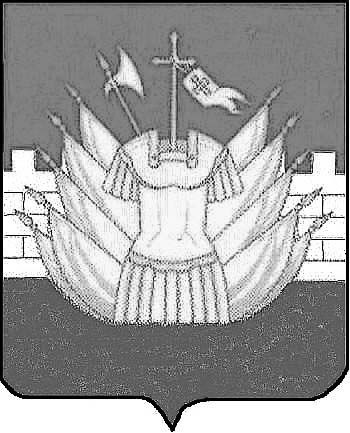 